Частное дошкольное образовательное учреждение«Детский сад № 174 открытого акционерного общества«Российские железные дороги»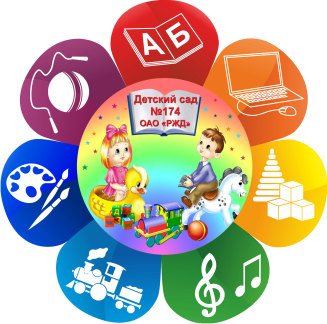 Развлечение для детей старшего дошкольного возраста (6 - 7 лет)«Железнодорожное полотно – в сказку нашу пролегло»Авторы:Шипина Ирина Дмитриевна, воспитатель.Иванова Юлия Владимировна,учитель-логопед.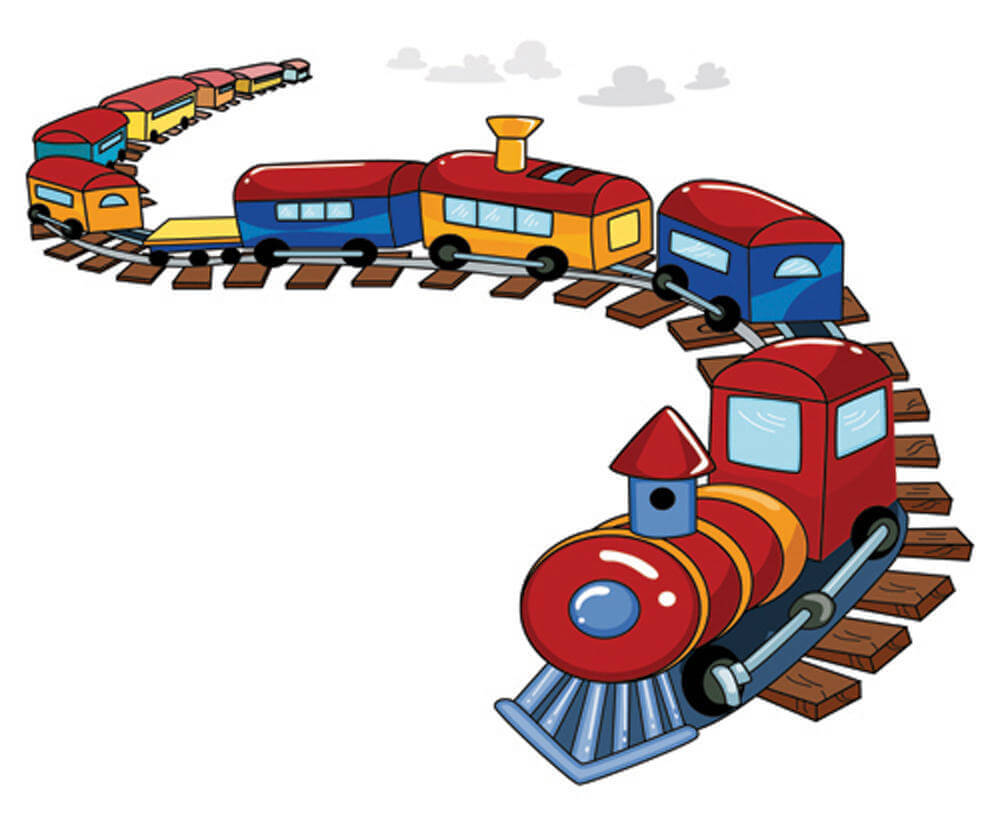 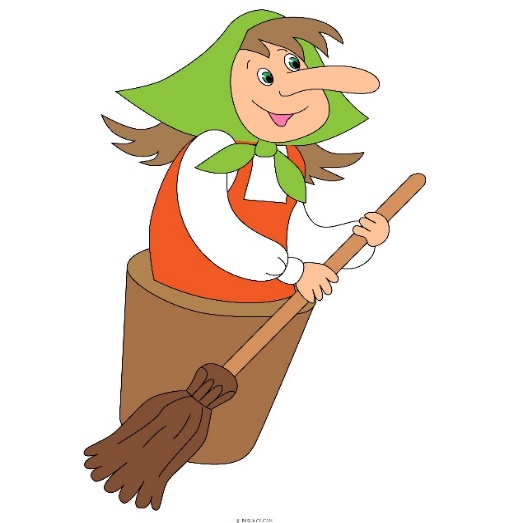 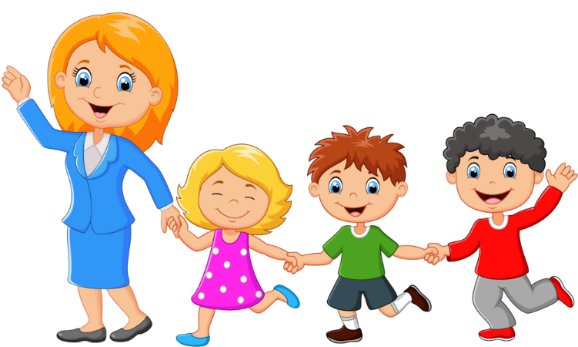 Новокузнецк 2024Задачи:закреплять в игровой форме правила поведения на железной дороге;развивать интерес к железнодорожному транспорту, желание путешествовать на нем;воспитывать доброжелательные отношения детей друг с другом.Материалы и оборудование:макет вокзала, железнодорожной кассы;железная дорога; железнодорожные билеты (фантики от конфет); маркеры с изображением электровоза, тепловоза, пассажирских и грузовых вагонов, платформа; маркеры с названием сказок: «Курочка Ряба», «Волк и семеро козлят», «Загадки Василисы»;вагончики на каждого ребенка на тесьме;мягкие модули – чемоданы.Ход мероприятия:Под музыку дети входят в зал.Воспитатель: Ребята, сегодня мы с вами отправимся в путешествие. Как вы думаете, на каком виде транспорта удобнее всего путешествовать?Ответы детей: На поезде по железной дороге.Воспитатель: Но путешествовать мы будем свами, с остановками по сказочным станциям. Хоть и путешествие сказочное все равно нужно приобрести билеты на поезд. А где их можно приобрести?Ответы детей: В железнодорожной кассе вокзала.Раздаётся шум и вбегает Баба Яга.Баба Яга: Ой беда, беда ступа моя сломалась. Я узнала, что вы собираетесь в гости в сказку. Возьмите меня с собой. Я не буду вам мешать, я буду умненькая, благоразумненькая.Воспитатель: Мы тебя возьмём, если ты будешь помогать нам.Баба Яга: Даже не сомневайтесь. Я вам очень хорошо помогу.(Хихикает, прикрываясь рукой).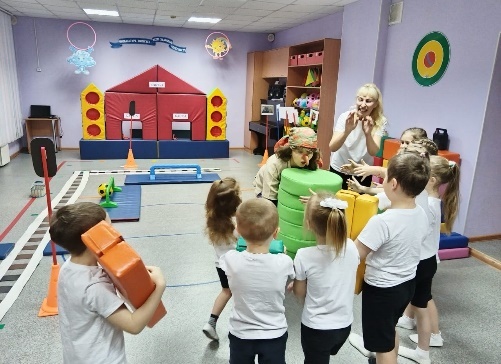 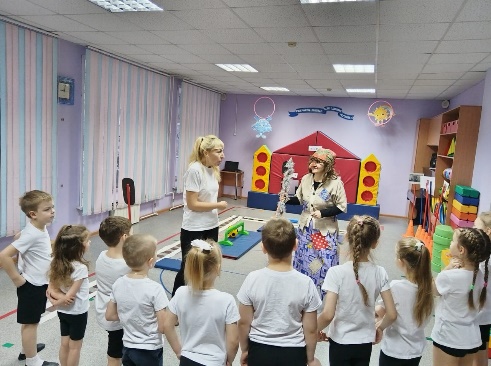 Воспитатель: Ребята, собираем багаж и отправляемся на привокзальную площадь. Физминутка «Багаж»С мягкими модулямиДама сдавала багажДиван. чемодан, саквояж,Картину, корзину, картонкуИ маленькую собачонку.Воспитатель: Багаж собран, сдаем его в камеру хранения отправляемся покупать билеты. Мы свами оказались на привокзальной площади. Вот и вокзал, отправляемся за билетами.Дети покупают билеты.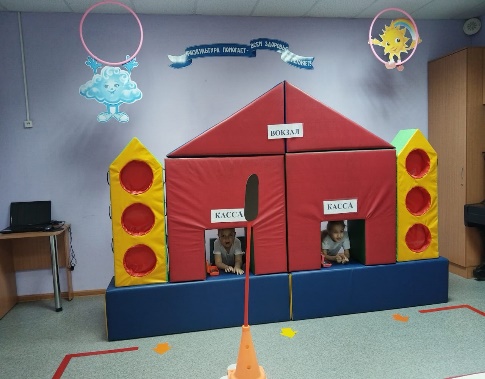 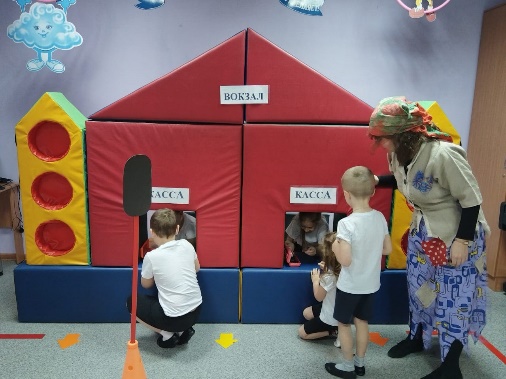 Воспитатель:Ребята! Все на поезд собираемся. В путешествие отправляемся!Перед детьми стоят три стойки с маркерами «Пассажирский», «Грузовой», «Электричка».Баба Яга: Тут целых три поезда стоят, как узнать какой наш то?Ответы детей: здесь грузовой, почтовый, пассажирские поезда. Грузовой перевозит различные грузы, почтовый почту. Нам нужен пассажирский. 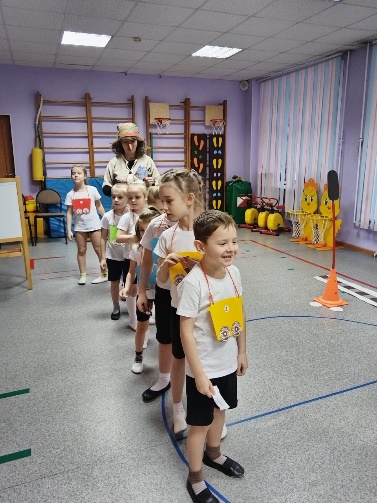 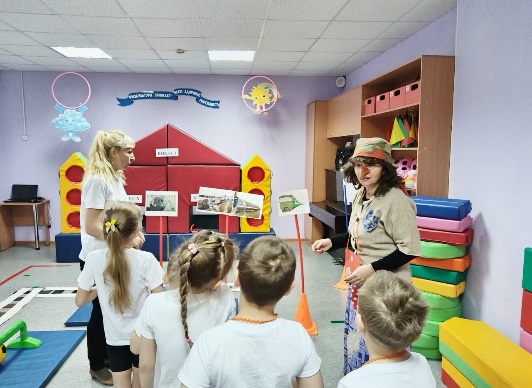 Дети строятся в колонну, надевают вагончик с цифрой., такой же как у них на билете. Выбираются машинист и проводница, и под музыку отправляются в путь.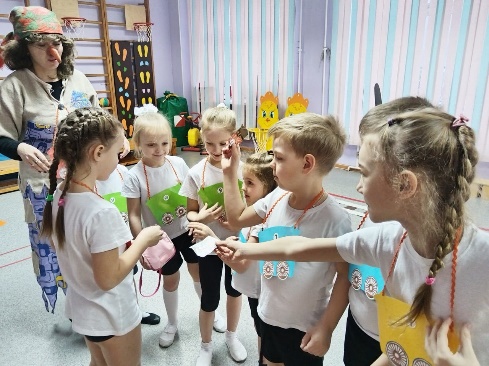 Воспитатель: А вот и первая станция. Как же она называется? Какая это сказка?Маркер «Курочка - ряба» Воспитатель: Ребята, вы догадались, как называется станция? Ответы детей: «Курочка – Ряба».С другой стороны рельс стоит корзинка.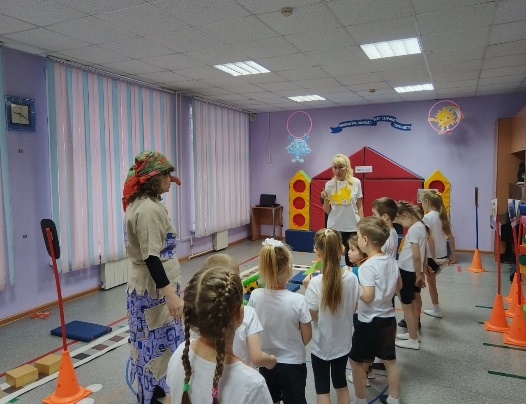 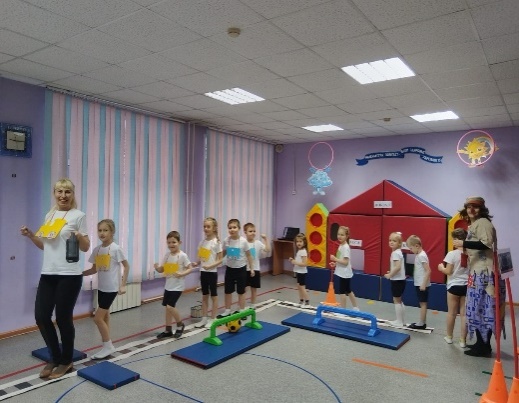 Баба Яга: Это моя, моя станция вот и корзинку кто то для меня оставил.Баба Яга пытается перебежать через рельсы.Баба Яга: Я сейчас ее достану.Бежит через рельсы.Воспитатель: Стой! Разве ты не знаешь, как переходить через железную дорогу? Баба Яга: Как, как очень просто.Воспитатель: Ребята, а вы знаете?Ответы детей: по железнодорожному мосту, по подземному тоннелю, по железнодорожному переходу. И чужие вещи оставленные на пироне брать нельзя.Воспитатель: Правильно ребята! А корзинку оставила Красная Шапочка. Нужно ей ее вернуть. И нам пора отправляться дальше в путь.Дети под музыку едут до следующей станции.Воспитатель: Вот и следующая станция.Маркер коза с козлятами.Воспитатель: Ребята, как называется эта сказка?Ответы детей: «Волк и семеро козлят».Баба Яга: Засиделась я с вами, давайте поиграем что ли, в прядки, например. Или в догоняшки. вон сколько много деревяшек.Воспитатель: Сейчас же вернитесь назад. Ребята, что она делает неправильно? Ответы детей: Запомните Баба Яга, играть на железной дороге нельзя! Объясняют почему.Воспитатель: А нам пора в путь.Баба Яга. Как же вы поедите, если пути - то нету. Волк светофор ваш сломал (дети поправляют, что не светофор, а семафор). И на рельсах тоже вон всего разного набросано.Воспитатель: Ну, и чему ты радуешься? Ведь ты тоже не сможешь в свою сказку попасть? А мы сейчас с детьми мусор уберем, семафор починим.Дети выполняют задание.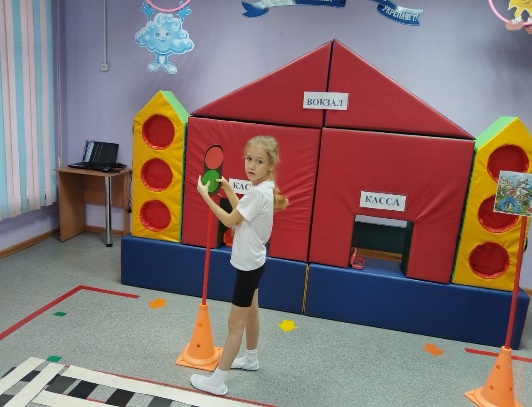 Воспитатель: Едем, дальше!Поезд начинает притормаживать.Воспитатель:Что такое? Мы ещё не остановились, а Баба Яга спрыгивает с поезда. Пришлось воспользоваться стоп - краном. Скажите ей, что она сделала неправильно.Ответы детей: Нельзя спрыгивать с поезда, если он не остановился. Объясняют почему.Воспитатель: А наш поезд прибыл на станцию «Загадки от Василисы».Баба Яга встает на край платформы и пытается достать мяч.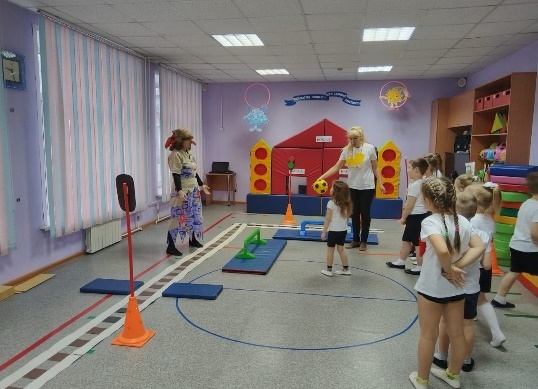 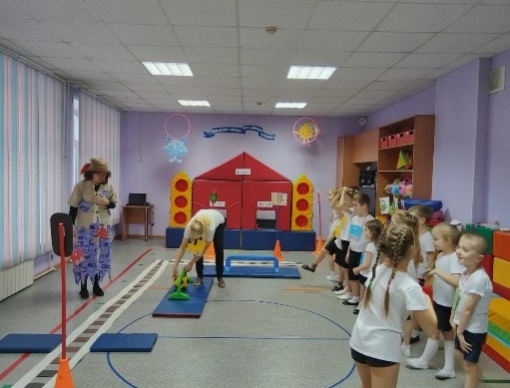 Воспитатель:Ребята, скажите Бабе Яге, как надо вести себя на платформе.Ответы детей: Нельзя подходить близко к краю платформы.Воспитатель: Правильно ребята! Пусть Баба Яга сделает пять больших шагов от края платформы. Теперь нужно узнать, где же эти загадки от Василисы. Слышится голос: это была последняя сказочная станция. Если отгадаете мои загадки, то сможете обратно вернуться. Воспитатель: Да где же эти загадки могут быть? Баба Яга: Да вот же они на волшебной доске написаны.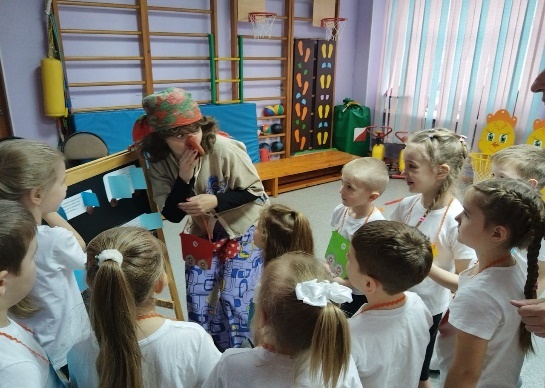 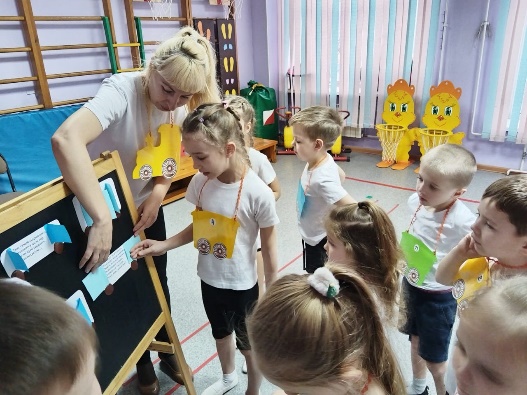 Мольберт с загадками.В этом доме сутолокаКаждый час и круглый год.Ежедневно в нем толпитсяС чемоданами народ.Вряд ли кто-то среди васВ этом доме не бывал,
Каждый знает: это местоНазывается...(вокзал)Даже самый скорый поездОстановится средь гор,
Если на пути зажжетсяКрасным светом ....(семафор)Если вдруг беда в дороге,
Если вдруг пожар в вагоне,Знайте, дети, есть спасеньеОт подобного мученья.А спаситель - на стене.Ручку вниз - и стоп беде! (стоп-кран)Вагоны стоят на колесах,Колеса по рельсам бегут,
А рельсы стальные от этого 
Ничуть не устают.Ведь рельсы лежат на подушках
И счастливы этим не мало,
А эти подушки зовутся
Словом коротким...(шпалы)Ответы детей:Воспитатель: Ну что, нам пора возвращаться в детский сад. Садитесь все в вагоны.Баба Яга: А я останусь в стране сказок и буду вас здесь ждать.Мне очень понравилось с вами путешествовать. Я много узнала о том, как себя вести на железной дороге. Спасибо, приезжайте ещё.Дети под музыку отправляются в обратный путь.